5 Grosvenor Grange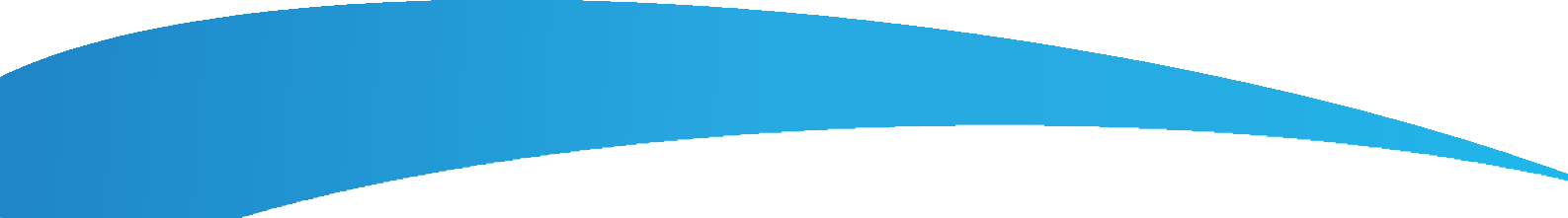 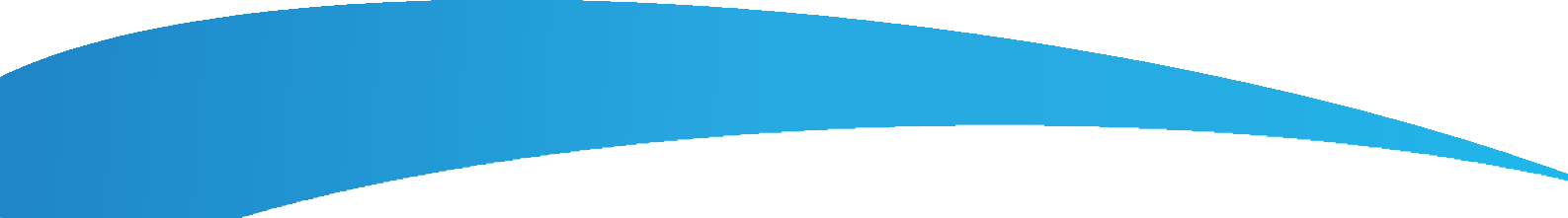 WarringtonWA1 4SF0800 999 6770www.hydra-clear.com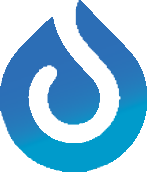 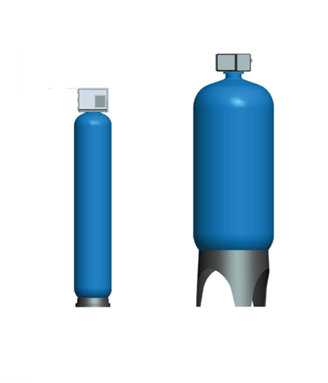 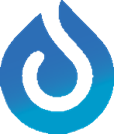 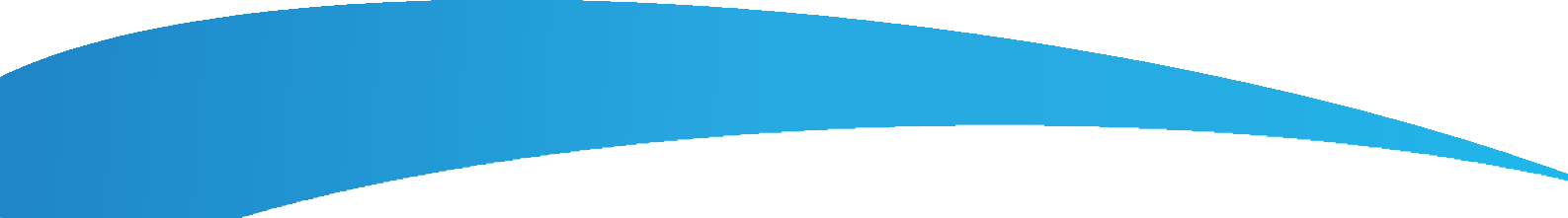 Model Number100125150200250300350400400Service Flow ratem3/hr3.94.45.37.08.811121414Softener Capacity @ 300ppmm 316.62025334250586666Salt Consumption per RegenKg1315182631364651Electrical Requirements240 V AC 50/60 Hz Supply with integrated transformer to 24 V AC240 V AC 50/60 Hz Supply with integrated transformer to 24 V AC240 V AC 50/60 Hz Supply with integrated transformer to 24 V AC240 V AC 50/60 Hz Supply with integrated transformer to 24 V AC240 V AC 50/60 Hz Supply with integrated transformer to 24 V AC240 V AC 50/60 Hz Supply with integrated transformer to 24 V AC240 V AC 50/60 Hz Supply with integrated transformer to 24 V AC240 V AC 50/60 Hz Supply with integrated transformer to 24 V ACPower RatingW6565656565656565In/Out Connection Size2” BSPT Female2” BSPT Female2” BSPT Female2” BSPT Female2” BSPT Female2” BSPT Female2” BSPT Female2” BSPT Female2” BSPT FemaleMax PressureBar777777777